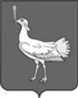        АДМИНИСТРАЦИЯ   СЕЛЬСКОГО ПОСЕЛЕНИЯ                                                               МОКШАМУНИЦИПАЛЬНОГО РАЙОНА     БОЛЬШЕГЛУШИЦКИЙ                                                                          САМАРСКОЙ ОБЛАСТИ                                                              ПОСТАНОВЛЕНИЕот 15 ноября   2022 г.  № 73             О внесении изменений в постановление администрации сельского поселения Мокша муниципального района Большеглушицкий Самарской области № 117 от 22 октября 2018 г. «Об утверждении муниципальной  программы «Комплексное развитие системы жилищно- коммунального хозяйства сельского поселения Мокша муниципального района Большеглушицкий Самарской области » на 2018 -2024годы  Руководствуясь Федеральным законом от 06.10.2003 года № 131 –ФЗ «Об общих принципах организации местного самоуправления в Российской Федерации»,   Уставом сельского поселения Мокша муниципального района Большеглушицкий Самарской области, администрация сельского поселения Мокша муниципального района Большеглушицкий Самарской области ПОСТАНОВЛЯЕТ:   1. Внести в постановление   администрации сельского поселения Мокша муниципального района Большеглушицкий Самарской области № 117 от 22 октября 2018 г. «Об утверждении муниципальной  программы «Комплексное развитие системы жилищно- коммунального хозяйства сельского поселения Мокша муниципального района Большеглушицкий Самарской области » на 2018 -2024годы, (Вести сельского поселения Мокша 2018, 24 октября, № 54 (264), (Вести сельского поселения Мокша, 2018, 15 ноября № 59(269) (Вести сельского поселения Мокша, 2019, 22 ноября № 52(328), (Вести сельского поселения Мокша, 2020, 13 апреля, № 16(356) (Вести сельского поселения Мокша, 2020, 23 ноября, № 44(394), (Вести сельского поселения Мокша, 2021, 24 марта, № 14((415), (Вести сельского поселения Мокша, 2021,  18 ноября № 45(446) (Вести сельского поселения Мокша,2022,04 марта, №10(464)),следующие изменения:Раздел  6. Обоснование ресурсного обеспечения программы изложить в следующей редакции:«6. Обоснование ресурсного обеспечения программы Мероприятия программы финансируются  за счет средств бюджета сельского поселения Мокша, на соответствующий финансовый год в порядке, установленном бюджетным законодательством.  Общий объем ассигнований на реализацию программы составляет  7112,3 тысяч рублей, в том числе по годам:2018 год – 250.000 тыс. руб.        2022 год – 720,000 тыс.руб.2019 год – 292,400 тыс. руб.       2023 год – 430.000 тыс.руб.2020 год – 828,000 тыс. руб.      2024 год – 430.000 тыс. руб.2021 год – 3731,9 тыс.  руб.       2025 год – 430,000 тыс.руб.          Приложение к программе План мероприятий по выполнению программы комплексного развития системы жилищно- коммунального хозяйства изложить в следующей редакции:Приложение К ПрограммеПЛАН МЕРОПРИЯТИЙПО ВЫПОЛНЕНИЮ ПРОГРАММЫ КОМПЛЕКСНОГО РАЗВИТИЯ СИСТЕМЫ ЖИЛИЩНО-КОММУНАЛЬНОГО ХОЗЯЙСТВА  2. Настоящее постановление вступает в силу на следующий день  после  его официального опубликования.    3. Опубликовать настоящее постановление в газете «Вести сельского поселения Мокша.   4. Контроль за исполнением настоящего постановления оставляю за собой.Глава сельского поселения Мокшамуниципального района БольшеглушицкийСамарской области                                                                  О.А.ДевяткинНаименованиемероприятий Исполнительмероприятий Срок исполненияФинансирование Финансирование по годам2018год2019год2020 год2021 год2022год2023 год 2024год2025 годСодержание в чистоте придомовой территорииАдминистрация сельского поселения2018 –2024годы1000013300010000010000010000100001000010000Проведение анализа состояния системы водопровода,  его обслуживание и ремонтАдминистрация сельского поселения2018 – 2024 годы50000121,900576,9006000010000100001000010000Проведение анализа состояния системы теплотрасс, их обслуживание и ремонтАдминистрация сельского поселения2018 – 2024 годы1000017500131,1003170,050000100001000010000Приобретение и установка приборов учетаАдминистрация сельского поселения2018 – 2024100001000028000401.96500004100004100000410000Увеличение стоимости нефинансовых активовАдминистрация сельского поселения2018 – 2024 годы17000010000000000